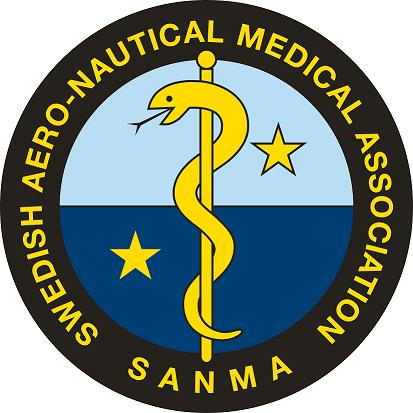 SANMA årsmötesprotokoll 2019-05-20, Munkbrogatan 2, Gamla Stan, StockholmÅrsmötets öppnande.Årsmötet öppnades av ordf Håkan Sköldefors.Fastställande av röstlängd.Närvarande: Jan Linder, Olle Sandelin, Claes Bothin, Jesper Rosvall,  Per Jakobsson, Håkan Sköldefors, Thorbjörn Johansson, Mats Hagberg, Mikael Nordlund, Thomas Sundberg, Elisabeth Hansson, P-M Stenlund, Ola Eiken, Liselotte Yregård, Anders NorlinVal av ordförande och sekreterare för mötet.Ordf Håkan Sköldefors valdes till mötesordförande, sekr Claes Bothin till sekr.Val av två justeringsmän.Jesper Rosvall och Olle Sandelin valdes.Fråga om mötet har utlysts enligt stadgarna.Kallelse skall ske senast 4 veckor före årsmötet. Kallelse har sänts per e-mail 11/3 , 8/4, 22/4 samt har annonserats i Läkartidningen och på dess webbkalender.Årsmötet fann mötet stadgeenligt utlyst. Fastställande av dagordning.Årsmötet fastställde dagordningen.Styrelsens verksamhetsberättelse.Föredrogs av Håkan Sköldefors:Verksamhetsberättelse SANMA 2018-2019.Årsmöte hölls på Sabbatsberg i maj 2018. Under året som följt har ett antal flyg- och dykmedicinska möten hållits där SANMA varit närvarande och i vissa fall även hållit i mötena.I oktober genomförde vi den årliga Klubbkvällen dagen innan transportstyrelsens dag där vi år hade föredrag om flygledartorn som sköts på distans samt flygpsykologi i form av cogscreengenomgång.Slutligen hade vi i december vår vetenskapliga dag Scientia et Valebat med föredrag både från flyg- och dykmedicin under en eftermiddag.Förutom ovanstående har vi haft ett antal styrelsemöten under året.Styrelsens ekonomiska rapport.Thomas Sundberg redovisade:Årets resultat 13 082,70 kr, tillgångar 178 675 kr, varav 20 800 kr i SIPE-fonden.Föreslogs att årets resultat balanseras i ny räkning.Revisorernas berättelse.Föredrogs av revisor Anders Norlin:RevisionsberättelseVerksamhetsåret 2018Undertecknad, av Föreningens årsmöte utsedd revisor, får härmed avge följande revisionsberättelse för räkenskapsåret 2018.Granskningen har skett enligt god revisionssed.Räkenskaperna är noggrant förda. Alla verifikationer är korrekta.Jag tillstyrkeratt balans- och resultaträkning godkänns,att skattmästare och styrelse beviljas ansvarsfrihetsamt att årets överskott, kr 13 082,70 balanseras i ny räkning.Täby i maj 2019Anders NorlinRevisorFråga om ansvarsfrihet för styrelsen.Årsmötet beviljade ansvarsfrihet för styrelsen.Övrig fråga.IntetValen utföll helt i enlighet med valberedningens förslag.Val av ordförande.Håkan Sköldefors ordförande      			mandat till 2020.Val av övriga styrelseledamöter samt suppleanter.Vice ordförande  Iannis Magounakis   			omval till 2021 Sekreterare Claes Bothin, 			omval till 2021Skattmästare Thomas Sundberg			mandat till 2020Representant Flygmedicin Jesper Rosvall     	  	mandat till 2020Representant Flygmedicin Lars-Gunnar Hök		omval till 2021Representant Marinmedicin Mats Hagberg  		omval till 2021Suppleant Olle Sandelin			omval till 2021Suppleant Mikael Nordlund          			mandat till 2020Suppleant Jim Viksten				omval till 2021Suppleant Kristina Bergstedt Oscarsson			mandat till 2020Suppleant Anders Rosén			nyval till 2021Val av revisorer och suppleanter.Revisor Anders Norlin				omval till 2021Revisorsuppleant Erik Norrman			mandat till 2020Val av valberedningen och suppleanter.Till valberedning på ett år omvaldes Per Jakobsson (sammankallande) samt Hans Örnhagen.( Jan Linder hade avböjt omval).Styrelsens förslag (t.ex. ändring av stadgarna).Intet.Inkomna motioner.Inga motioner hade inkommit.Årsmötets avslutande.Ordförande tackade de  närvarande deltagarna för visat intresse. JusterasHåkan Sköldefors		Olle Sandelin 		Jesper RosvallOrdförande		Justeringsman		Justeringsman	Vid protokollet Claes Bothin